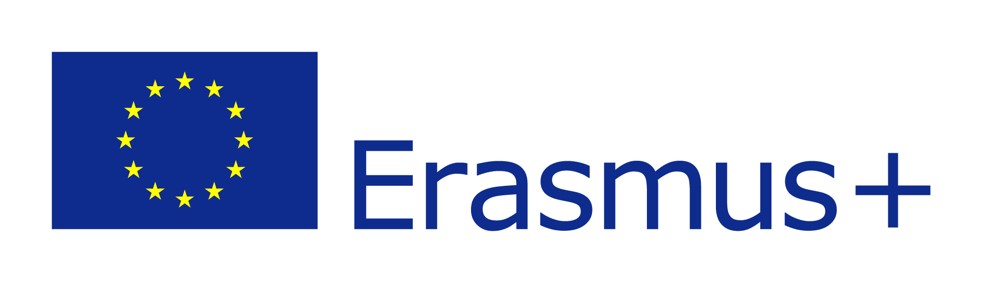 FORMULARZ ZGŁOSZENIOWY (osoba ucząca się) do projektu „Zagraniczne staże szansą na sukces zawodowy”  
nr 2019-1-PL01-KA102-063555 realizowanego w ramach Programu Erasmus+,  sektor Kształcenie i szkolenia zawodowe Część A – wypełnia kandydat/ka (osoba ucząca się)  Wyrażam zgodę na przetwarzanie moich danych osobowych zawartych w formularzu dla celów rekrutacji i uczestnictwa w projekcie na zasadach Programu Erasmus+ sektor Kształcenie i szkolenia zawodowe. Dane osobowe będą przetwarzane zgodnie z ustawą z dnia 10 maja 2018 r. o ochronie danych osobowych (Dz. U. z 2018 r. poz. 1000) służąca stosowaniu rozporządzenia Parlamentu Europejskiego i Rady (UE) 2016/679 z dnia 27 kwietnia 2016 r. w sprawie ochrony osób fizycznych w związku z przetwarzaniem danych osobowych i w sprawie swobodnego przepływu takich danych oraz uchylenia dyrektywy 95/46/WE (ogólne rozporządzenie o ochronie danych). …………………………………….……. data i podpis kandydata/tki Wyrażam zgodę na wzięcie udziału mojego syna/córki w jakimkolwiek działaniu typu mobilność.  …………………………………………. data i podpis rodzica/opiekuna 1 Dostępne np. pod adresem: https://www.ore.edu.pl/2017/03/podstawa-programowa-ksztalcenia-w-zawodach/   	 	1 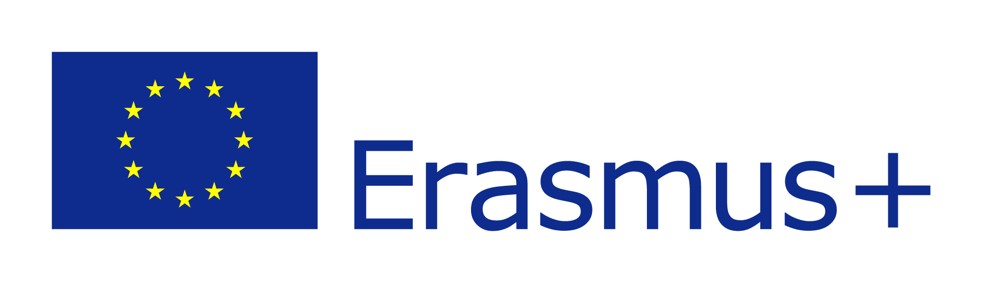 Zweryfikowałem dane wpisane przez ucznia w części B ……………………………………..………. podpis wychowawcy OŚWIADCZENIE UCZESTNIKA Oświadczam, że jeśli zostanę zakwalifikowany/zakwalifikowana do udziału w projekcie, zobowiązuję się do sumiennego uczęszczania na zajęcia oraz wypełniania wszelkich obowiązków wynikających z uczestnictwa w projekcie. W czasie trwania projektu będę wypełniać przedstawiane mi ankiety i testy niezbędne do monitorowania i ewaluacji projektu. W przypadku mojej rezygnacji z udziału w trwającym projekcie, deklaruję gotowość zwrotu kosztów z tym związanych. Uprzedzony/a o odpowiedzialności karnej z art. 233 Kodeksu Karnego za złożenie nieprawdziwego oświadczenia lub zatajenie prawdy, niniejszym oświadczam, że ww. dane są zgodne z prawdą …………………………… 	 	 	 	   ………………………………………………      Miejscowość, data 	 	 	 	 	 	czytelny podpis kandydata(tki) 	 	2 Projekt „Budujemy naszą przyszłość!” nr 2019-1-PL01-KA102-063555, realizowany w ramach  Programu Erasmus+ sektor Kształcenie i szkolenia zawodowe Dane podstawowe kandydata/tki Imię / Imiona Nazwisko Płeć  K K K K                       M                       M                       M                       M PESEL Data urodzenia (dd/mm/rrrr) Obywatelstwo Adres zamieszkania (ulica, kod pocztowy, miasto) Telefon kontaktowy Email Informacje o kandydacie/tce Dziedzina kształcenia wg klasyfikacji zawodów1 Technik budownictwa, 311204 Technik budownictwa, 311204 Technik budownictwa, 311204 Technik budownictwa, 311204 Technik budownictwa, 311204 Technik budownictwa, 311204 Technik budownictwa, 311204 Technik budownictwa, 311204 Technik budownictwa, 311204 Technik budownictwa, 311204 Technik budownictwa, 311204 Technik budownictwa, 311204 Technik budownictwa, 311204 Technik budownictwa, 311204 Klasa Rok szkolny 2020/20212020/20212020/20212020/20212020/20212020/20212020/20212020/20212020/20212020/20212020/20212020/20212020/20212020/2021Proszę wpisać lub zaznaczyć właściwą odpowiedź Proszę wpisać lub zaznaczyć właściwą odpowiedź Proszę wpisać lub zaznaczyć właściwą odpowiedź Proszę wpisać lub zaznaczyć właściwą odpowiedź Punkty* Osiągnięcia kandydata (wypełnia wychowawca): Osiągnięcia kandydata (wypełnia wychowawca): Osiągnięcia kandydata (wypełnia wychowawca): Osiągnięcia kandydata (wypełnia wychowawca): w roku szkolnym 2018/19 uzyskałem następujące wyniki nauczania / osiągnięcia: Średnia z przedmiotów zawodowych … / 10 pkt w roku szkolnym 2018/19 uzyskałem następujące wyniki nauczania / osiągnięcia: Ocena z zachowania … / 10 pkt w roku szkolnym 2018/19 uzyskałem następujące wyniki nauczania / osiągnięcia: Ocena z języka angielskiego … / 10 pkt w roku szkolnym 2018/19 uzyskałem następujące wyniki nauczania / osiągnięcia: Aktywność szkolna i pozaszkolna – udokumentowane formy aktywności (konkursy, olimpiady, wolontariat, samorząd szkolny, zawody sportowe itp.) … / 10 pkt Mniejsze szanse (wypełnia kandydat/ka): Mniejsze szanse (wypełnia kandydat/ka): Mniejsze szanse (wypełnia kandydat/ka): w ciągu ostatniego roku moja rodzina korzystała z następującej pomocy finansowej: zasiłku socjalnego Tak  Nie  … / 10 pkt w ciągu ostatniego roku moja rodzina korzystała z następującej pomocy finansowej: dofinansowania podręczników Tak  Nie  … / 10 pkt w ciągu ostatniego roku moja rodzina korzystała z następującej pomocy finansowej: renty rodzinnej Tak  Nie  … / 10 pkt udokumentowane trudności edukacyjne udokumentowane trudności edukacyjne Tak  Nie  … / 10 pkt niepełna rodzina niepełna rodzina Tak  Nie  … / 10 pkt zamieszkanie na terenie wiejskim zamieszkanie na terenie wiejskim Tak  Nie  … / 10 pkt niepełnosprawność niepełnosprawność Tak  Nie  … / 10 pkt inne (jakie?)............................................................................. inne (jakie?)............................................................................. inne (jakie?)............................................................................. inne (jakie?)............................................................................. … / 10 pkt Suma uzyskanych punktów: Suma uzyskanych punktów: Suma uzyskanych punktów: Suma uzyskanych punktów: … / 50 pkt 